110-111年花蓮縣百年寺廟（南區）文物普查建檔計畫文物普查說明會簡        章漢人入墾臺灣東部的時間比起西部相較來的晚，花蓮地區於清嘉慶、道光年間始有漢民族移居，其信仰中心之建立則遲至咸豐、光緒年間，根據花蓮縣（民政處編輯之《花蓮縣寺廟專輯》及花蓮縣文化局之前身花蓮縣立文化中心出版之《洄瀾神境：花蓮的寺廟與神明》二書所載，建於清代的百年寺廟共計5間，包括花蓮市延平王廟（咸豐元年，1851）、玉里鎮協天宮（光緒元年或光緒4年，1875或1878）、瑞穗鄉青蓮寺（光緒3年，1877）、光復鄉保安寺（光緒3年，1877），及瑞穗鄉富源保安宮（富民村）（光緒15年，1889）。花蓮縣首次針對宗教文物進行普查作業，是民國101年辦理的「101年度花蓮縣各信仰中心古物普查計畫」。不過，全縣性之調查難免有遺珠之憾，且非單一計畫就可以完善落實，為能配合且有效率執行民國105年制定之文物普查政策，花蓮縣文化局擇以歷史悠久之百年寺廟內之文物為對象，著手規劃花蓮縣寺廟文物普查，其中花蓮市延平王廟業於108年至109年獲文化部文化資產局補助普查完成。參與此次「110-111年花蓮縣百年寺廟（南區）文物普查建檔計畫」案計有瑞穗鄉富源保安宮（富民村）、瑞穗鄉青蓮寺及玉里鎮協天宮（由北而南）等3間寺廟，規劃執行項目為：1. 50年以上之文物、製成年代未達50年但具文化意義之文物、重要事件相關文物、已故名家(人)之作品或手稿等進行普查建檔。2.針對已列一般古物之「玉里協天宮後山保障牌匾」進行調查研究。    期能透過本計畫辦理之文物普查說明會及成果發表會，吸引花蓮縣其他寺廟參與文物普查行列。舉辦日期及時間：110年09月11日(星期六)；早上10:00-11:30（9:30開始報到）舉辦地點：瑞穗鄉青蓮寺（地址~花蓮縣瑞穗鄉瑞美村仁愛路109號，聯絡電話：03-8872128）參加對象：各縣市機關相關承辦人員、各宮廟廟務人員與志工、文史團體及工作者、各級學校師生、有興趣之民眾。共20-30位。報名方式：即日起一律線上報名，110/09/07截止，網址(https://www.beclass.com/rid=25464866121e8ea8f3ab)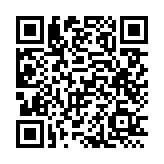 錄取公告：正式錄取名單將於110年09月08日10:30後公告於花蓮縣文化局網站。並以E-mail個別通知。本活動採網路預約報名，因名額有限，額滿為止。主辦單位擁有名單審查權。連絡窗口：施小姐0928-339-402                               文物普查說明會時程表指導單位：文化部文化資產局、花蓮縣政府主辦單位：花蓮縣文化局協辦單位：富源保安宮管理委員會、瑞穗青蓮寺管理委員會、財團法人臺灣省花蓮縣玉里鎮協天宮(由北而南)執行單位：鹿溪文史工作室其他注意事項參加之公務員需確實簽到、退完整者，始可核予研習時數2小時。錄取者若不克前來，請於活動前一日電話告知。本研習課程免費，承辦單位僅提供參與學員飲水機使用(為響應節能減碳環保概念會場恕不提供紙杯)。若發生不可抗力之因素影響活動進行（如風災、地震、火災、水災等），依規定辦理延期並公告於花蓮縣文化局網站及E-mail個別通知。起訖時間活動內容主持人、主講人、與會貴賓09:30-10:00報到莊研育老師  主持10:00-10:05 花蓮縣文化局長官致詞花蓮縣文化局及與會貴賓10:05-10:15普查宮廟廟方代表致詞普查宮廟代表10:15-10:20普查團隊介紹鹿溪文史工作室10:20-11:00主題演講花蓮寺廟（南區）文物普查及後山保障匾之調查研究李建緯教授  主講逢甲大學文化與社會創新碩士學位學程特聘教授兼主任11:00-11:30 與會交流與會一同11:30~賦歸賦歸